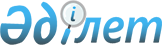 О выдаче разрешения на транзит через территорию Республики Казахстан взрывчатых материалов из Российской Федерации в Республику УзбекистанПостановление Правительства Республики Казахстан от 22 июля 2003 года N 726      В соответствии с Законом Республики Казахстан от 18 июня 1996 года "Об экспортном контроле" и постановлением Правительства Республики Казахстан от 11 августа 1999 года N 1143 "Отдельные вопросы транзита продукции, подлежащей экспортному контролю" Правительство Республики Казахстан постановляет: 

      1. Разрешить транзит через территорию Республики Казахстан взрывчатых материалов из Российской Федерации в Республику Узбекистан, поставляемых Федеральным государственным унитарным предприятием "Новосибирский механический завод "Искра" (город Новосибирск, Российская Федерация) для специального управления буровзрывных работ государственной акционерной компании "Узавтодор" (город Ташкент, Республика Узбекистан) по контракту от 17 января 2003 года N 16/2003-Э по номенклатуре и количеству согласно приложению. 

      2. Агентству таможенного контроля Республики Казахстан, Министерству транспорта и коммуникаций Республики Казахстан в установленном законодательством порядке обеспечить контроль за транзитом взрывчатых материалов через территорию Республики Казахстан. 

      3. Настоящее постановление вступает в силу со дня подписания.       Премьер-Министр 

   Республики Казахстан 

Приложение               

к постановлению Правительства      

Республики Казахстан          

от 22 июля 2003 года N 726        Номенклатура и количество товаров, 

поставляемых федеральным государственным унитарным 

предприятием "Новосибирский механический завод "Искра" 

(город Новосибирск, Российская Федерация) 

для специального управления буровзрывных работ 

государственной акционерной компании "Узавтодор" 

(город Ташкент, Республика Узбекистан) 

по контракту от 17 января 2003 года N 16/2003-Э ____________________________________________________________________ 

N | Наименование   | Код     | Ед.  |Кол-во|Цена за   | Стоимость  

п/п| товара         | ТН ВЭД  | изм. |      |единицу   | в долларах 

   |                |         |      |      |в долларах| США 

   |                |         |      |      |США       | 

-------------------------------------------------------------------- 

1  Детонирующий 

    шнур ДШН-8, 

    ИВШП 773979.               тыс 

    013ТУ            360300100 метров  800,0    140,0     112000,0 

 

                             2  Электро- 

    детонаторы ЭД-ЗН 

    ДИШВ                       тыс. 

    773.951.300ТУ    360300900 штук   49,896    500,0     24948,0 

-------------------------------------------------------------------- 

    Итого                                                 136948,0 

--------------------------------------------------------------------       Пункт отправления: станция Пашино (Российская Федерация). 

      Пункт назначения: станция Бухара-1 (Республика Узбекистан). 

      Пункты пограничных переходов: станция Локоть (Российская Федерация) - станция Шенгельды (Республика Казахстан). 
					© 2012. РГП на ПХВ «Институт законодательства и правовой информации Республики Казахстан» Министерства юстиции Республики Казахстан
				